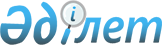 О внесении изменений в решение Махамбетского районного маслихата от 27 декабря 2022 года № 189 "О районном бюджете на 2023-2025 годы"Решение Махамбетского районного маслихата Атырауской области от 10 августа 2023 года № 43
      Махамбетский районный маслихат РЕШИЛ:
      1. Внести в решение "О районном бюджете на 2023-2025 годы" Махамбетского районного маслихата от 27 декабря 2022 года № 189 следующие изменения:
      пункт 1 изложить в новой редакции:
       "1. Утвердить районный бюджет на 2023-2025 годы согласно приложениям 1, 2 и 3 соответственно, в том числе на 2023 год в следующих объемах:
      1) доход – 18 187 494 тысяч тенге, в том числе:
      налоговые поступления – 3 923 391 тысяч тенге;
      неналоговые поступления – 43 541 тысяч тенге;
      поступления от продажи основного капитала - 11 319 тысяч тенге;
      поступления трансфертов –14 209 243 тысяч тенге;
      2) затраты –18 890 154 тысяч тенге;
      3) чистое бюджетное кредитование – 4 544 тысяч тенге, в том числе:
      бюджетные кредиты –20 700 тысяч тенге;
      погашение бюджетных кредитов – 16 156 тысяч тенге;
      4) сальдо по операциям с финансовыми активами – 0 тенге, в том числе:
      приобретение финансовых активов - 0тенге;
      поступления от продажи финансовых активов государства - 0 тенге;
      5) дефицит (профицит) бюджета– - 707 204 тысяча тенге;
      6) финансирование дефицита (использование профицита) бюджета -707 204 тысяча тенге, в том числе:
      поступление займов – 20 700 тысяча тенге;
      погашение займов –16 156 тысяча тенге;
      используемые остатки бюджетных средств – 702 660 тысяча тенге.
      пункт 2 изложить в новой редакции:
       "2. Учесть, что в районном бюджете на 2023 год предусмотрены целевые трансферты из областного бюджета в сумме – 12 581 479 тысячи тенге, в том числе:
      1 907 000 тысяч тенге - на проведение работ по инженерной защите населения, объектов и территорий от природных стихийных бедствий;
      3 787 940 тысяч тенге - на развитие и (или) обустройство инженерно-коммуникационной инфраструктуры;
      314 959 тысяч тенге - на развитие системы водоснабжения и водоотведения в сельских населенных пунктов;
      193 642 тысяч тенге – на развитие объектов спорта;
      3 219 582 тысяч тенге – на развитие коммунального хозяйства;
      1 300 000 тысяч тенге – на развитие транспортной инфраструктуры;
      32 546 тысяч тенге - на выплату государственной адресной социальной помощи;
      120 500 тысяч тенге – на приобретение сортировочного комплекса и ангара для установки на полигон твердых бытовых отходов;
      25 700 тысяч тенге – на благоустройства и озеленение населенных пунктов;
      9 000 тысяч тенге – на обеспечение санитарии населенных пунктов;
      38 209 тысяч тенге – на текущие затраты организаций социальной защиты;
      39 423 тысяч тенге – на текущие затраты организаций культуры и материально-техническое оснащение;
      612 000 тысяч тенге – на приобретение жилья отдельным категориям граждан;
      5 000 тысяч тенге – на проведение агитационной работы по экологическому просвещению населения в населенных пунктах;
      974 478 тысяч тенге - на капитальный ремонт автомобильных дорог;
      1 500 тысяч тенге – на прочее.".
      пункт 4 изложить в новой редакции:
       "4. Предусмотреть в районном бюджете на 2023 год целевые трансферты в бюджеты сельских округов в сумме – 136 810 тысяч тенге, в том числе:
      46 219 тысяч тенге – на организацию водоснабжения населенных пунктов;
      11 150 тысяч тенге – на благоустройства населенных пунктов;
      26 751 тысяч тенге – на обеспечение санитарии населенных пунктов;
      12 242 тысяч тенге – на текущие и капитальные затраты аппарата акима сельского округа;
      31 143 тысяч тенге – на текущие и капитальные затраты организаций культуры;
      7 000 тысяч тенге – на капитальный средний ремонт автомобильных дорог населенных пунктов;
      600 тысяч тенге – на организацию приватизация, управления коммунальным имуществом;
      1 705 тысяч тенге – на проведение работ по подготовке к зимнему периоду.".
      2. Приложение 1 к указанному решению изложить в новой редакции согласно приложению к настоящему решению.
      3. Настоящее решение вводится в действие с 1 января 2023 года. Бюджет района на 2023 год
					© 2012. РГП на ПХВ «Институт законодательства и правовой информации Республики Казахстан» Министерства юстиции Республики Казахстан
				
      Председатель районного маслихата

К. Мажиев
Приложение 1
к решению районного
маслихата от 10 августа
2023 года № 43Приложение 1
к решению районного
маслихата от 27 декабря
2022 года № 189
Категория
Категория
Категория
Категория
Категория
Категория
Сумма (тысяч тенге)
Класс
Класс
Класс
Класс
Класс
Сумма (тысяч тенге)
Подкласс
Подкласс
Подкласс
Подкласс
Сумма (тысяч тенге)
Наименование
Наименование
Сумма (тысяч тенге)
І. Доходы
І. Доходы
18187494
1
Налоговые поступления
Налоговые поступления
3923391
01
Подоходный налог
Подоходный налог
1019909
1
1
Корпоративный подоходный налог
Корпоративный подоходный налог
139330
2
2
Индивидуальный подоходный налог
Индивидуальный подоходный налог
880579
03
Социальный налог
Социальный налог
736814
1
1
Социальный налог
Социальный налог
736814
04
Hалоги на собственность
Hалоги на собственность
2133343
1
1
Hалоги на имущество
Hалоги на имущество
2133343
5
5
Единый земельный налог
Единый земельный налог
05
Внутренние налоги на товары, работы и услуги
Внутренние налоги на товары, работы и услуги
14822
2
2
Акцизы
Акцизы
1960
3
3
Поступления за использование природных и других ресурсов
Поступления за использование природных и других ресурсов
4313
4
4
Сборы за ведение предпринимательской и профессиональной деятельности
Сборы за ведение предпринимательской и профессиональной деятельности
8549
5
5
Налог на игорный бизнес
Налог на игорный бизнес
08
Обязательные платежи, взимаемые за совершение юридически значимых действий и (или) выдачу документов уполномоченными на то государственными органами или должностными лицами
Обязательные платежи, взимаемые за совершение юридически значимых действий и (или) выдачу документов уполномоченными на то государственными органами или должностными лицами
18503
1
1
Государственная пошлина
Государственная пошлина
18503
2
Неналоговые поступления
Неналоговые поступления
43541
01
Доходы от государственной собственности
Доходы от государственной собственности
25852
5
5
Доходы от аренды имущества, находящегося в государственной собственности
Доходы от аренды имущества, находящегося в государственной собственности
25832
7
7
Вознаграждение по кредитам, выданным из государственного бюджета
Вознаграждение по кредитам, выданным из государственного бюджета
11
9
9
Прочие доходы от государственной собствености
Прочие доходы от государственной собствености
9
02
Поступления от реализации товаров (работ, услуг) государственными учреждениями, финансируемыми из государственного бюджета
Поступления от реализации товаров (работ, услуг) государственными учреждениями, финансируемыми из государственного бюджета
44
1
1
Поступления от реализации товаров (работ, услуг) государственными учреждениями, финансируемыми из государственного бюджета
Поступления от реализации товаров (работ, услуг) государственными учреждениями, финансируемыми из государственного бюджета
44
03
Поступления денег от проведения государственных закупок, организуемых государственными учреждениями, финансируемыми из государственного бюджета
Поступления денег от проведения государственных закупок, организуемых государственными учреждениями, финансируемыми из государственного бюджета
158
1
1
Поступления денег от проведения государственных закупок, организуемых государственными учреждениями, финансируемыми из государственного бюджета
Поступления денег от проведения государственных закупок, организуемых государственными учреждениями, финансируемыми из государственного бюджета
158
04
Штрафы, пени, санкции, взыскания, налагаемые государственными учреждениями, финансируемыми из государственного бюджета, а также содержащимися и финансируемыми из бюджета (сметы расходов) Национального Банка Республики Казахстан
Штрафы, пени, санкции, взыскания, налагаемые государственными учреждениями, финансируемыми из государственного бюджета, а также содержащимися и финансируемыми из бюджета (сметы расходов) Национального Банка Республики Казахстан
7898
1
1
Штрафы, пени, санкции, взыскания, налагаемые государственными учреждениями, финансируемыми из государственного бюджета, а также содержащимися и финансируемыми из бюджета (сметы расходов) Национального Банка РеспубликиКазахстан, за исключением поступлений от организаций нефтяного сектора
Штрафы, пени, санкции, взыскания, налагаемые государственными учреждениями, финансируемыми из государственного бюджета, а также содержащимися и финансируемыми из бюджета (сметы расходов) Национального Банка РеспубликиКазахстан, за исключением поступлений от организаций нефтяного сектора
7898
06
Прочие неналоговые поступления
Прочие неналоговые поступления
9589
1
1
Прочие неналоговые поступления
Прочие неналоговые поступления
9589
3
Поступления от продажи основного капитала
Поступления от продажи основного капитала
11319
01
Продажа государственного имущества, закрепленного за государственными учреждениями
Продажа государственного имущества, закрепленного за государственными учреждениями
11319
1
1
Продажа государственного имущества, закрепленного за государственными учреждениями
Продажа государственного имущества, закрепленного за государственными учреждениями
11319
03
Продажа земли и нематериальных активов
Продажа земли и нематериальных активов
1
1
Продажа земли
Продажа земли
2
2
Продажа нематериальных активов
Продажа нематериальных активов
4
Поступления трансфертов
Поступления трансфертов
14209243
01
Трансферты из нижестоящих органов государственного управления
Трансферты из нижестоящих органов государственного управления
1051
3
3
Трансферты из бюджетов городов районного значения, сел, поселков, сельских округов
Трансферты из бюджетов городов районного значения, сел, поселков, сельских округов
1051
02
Трансферты из вышестоящих органов государственного управления
Трансферты из вышестоящих органов государственного управления
14208192
2
2
Трансферты из областного бюджета
Трансферты из областного бюджета
14208192
Функциональная группа
Функциональная группа
Функциональная группа
Функциональная группа
Функциональная группа
Функциональная группа
Сумма (тысяч тенге)
Администратор
Администратор
Администратор
Администратор
Администратор
Сумма (тысяч тенге)
Программа
Сумма (тысяч тенге)
Наименование
Сумма (тысяч тенге)
II. Затраты
18890154
01
Государственные услуги общего характера
700814
112
112
Аппарат маслихата района (города областного значения)
50393
001
001
Услуги по обеспечению деятельности маслихата района (города областного значения)
48963
003
003
Капитальные расходы государственного органа
1430
122
122
Аппарат акима района (города областного значения)
195977
001
001
Услуги по обеспечению деятельности акима района (города областного значения)
176535
003
003
Капитальные расходы государственного органа
7200
113
113
Целевые текущие трансферты из местных бюджетов
12242
459
459
Отдел экономики ифинансов района (города областного значения)
1972
003
003
Проведение оценки имущества в целях налогообложения
772
010
010
Приватизация, управление коммунальным имуществом, постприватизационнаядеятельность и регулирование споров, связанных с этим 
1200
028
028
Приобретение имущества в коммунальную собственность
454
454
Отдел предпринмательства и сельского хозяйства района (города областного значения)
49292
001
001
Услуги по реализации государственной политики на местном уровне в области развития предпринимательства и сельского хозяйства
49292
458
458
Отдел жилищно-коммунального хозяйства, пассажирского транспорта и автомобильных дорог района (города областного значения)
262482
001
001
Услуги по реализации государственной политики на местном уровне в областижилищно-коммунального хозяйства, пассажирского транспорта, автомобильных дорог
64077
013
013
Капитальные расходы государственного органа
50600
067
067
Капитальные расходы подведомоственных государственных учреждений и организаций
54980
113
113
Целевые текущие трансферты из местных бюджетов
92825
459
459
Отдел экономики ифинансов района (города областного значения)
72674
001
001
Услуги по реализации государственной политики в области формирования и развития экономической политики, государственного планирования, исполнения бюджета и управления коммунальной собственностью района (города областного значения)
67074
002
002
Создание информационных систем
015
015
Капитальные расходы государственного органа
5000
113
113
Целевые текущие трансферты нижестоящим бюджетам
600
472
472
Отдел строительства, архитектуры и градостроительства района (города областного значения)
4000
040
040
Развитие объектов государственных органов
4000
801
801
Отдел занятости, социальных программ и регистрации актов гражданского состояния района (города областного значения)
64024
001
001
Услуги по реализации государственной политики на местном уровне в сфере занятости, социальных программ и регистрации актов гражданского состояния
53944
003
003
Капитальные расходы государственного органа
10080
032
032
Капитальные расходы подведомственных государственных учреждений и организаций
113
113
Целевые текущие трансферты нижестоящим бюджетам
02
Оборона
24514
122
122
Аппарат акима района (города областного значения)
11359
005
005
Мероприятия в рамках исполнения всеобщей воинской обязанности
11359
122
122
Аппарат акима района (города областного значения)
350
006
006
Предупреждение и ликвидация чрезвычайных ситуаций масштаба района (города областного значения)
350
122
122
Аппарат акима района (города областного значения)
12805
007
007
Мероприятия по профилактике и тушению степных пожаров районного (городского) масштаба, а также пожаров в населенных пунктах, в которых не созданы органы государственной противопожарной службы
12805
03
Общественный порядок, безопасность, правовая, судебная, уголовно-исполнительная деятельность
47893
458
458
Отдел жилищно-коммунального хозяйства, пассажирского транспорта и автомобильных дорог района (города областного значения)
47893
021
021
Обеспечение безопасности дорожного движения в населенных пунктах
47893
05
Здравоохранение
123
123
Аппарат акима района в городе, города районного значения, поселка, села, сельского округа
002
002
Организация в экстренных случаях доставки тяжелобольных людей до ближайшей организации здравоохранения, оказывающей врачебную помощь
06
Социальная помощь и социальное обеспечение
615126
801
801
Отдел занятости, социальных программ и регистрации актов гражданского состояния района (города областного значения)
41046
010
010
Государственная адресная социальная помощь
40546
057
057
Обеспечение физических лиц, являющихся получателями государственной адресной социальной помощи, телевизионными абонентскими приставками
500
801
801
Отдел занятости, социальных программ и регистрации актов гражданского состояния района (города областного значения)
573780
004
004
Программа занятости
129948
006
006
Оказание социальной помощи на приобретение топлива специалистам здравоохранения, образования, социального обеспечения, культуры, спорта и ветеринарии в сельской местности в соответствии с законодательством Республики Казахстан
26496
007
007
Оказание жилищной помощи
300
009
009
Материальное обеспечение детей-инвалидностью, воспитывающихся и обучающихся на дому
3321
011
011
Социальная помощь отдельным категориям нуждающихся граждан по решениям местных представительных органов
133125
015
015
Территориальные центры социального обслуживания пенсионеров и лиц с инвалидностью
84220
017
017
Обеспечение нуждающихся инвалидностью протезно-ортопедическими, сурдотехническими и тифлотехническими средствами,специальными средствами передвижения, обязательными гигиеническими средствами, а также предоставление услуг санаторно-курортноголечения, специалистажестового языка, индивидуальных помощников в соответствии с индивидуальной программой реабилитации лица с инвалидностью
132765
020
020
Размещение государственного социального заказа в неправительственных организациях
17348
023
023
Обеспечение деятельности центров занятости населения
46257
458
458
Отдел жилищно-коммунального хозяйства, пассажирского транспорта и автомобильных дорог района (города областного значения)
094
094
Предоставление жилищных сертификатов как социальная помощь
801
801
Отдел занятости, социальных программ и регистрации актов гражданского состояния района (города областного значения)
300
018
018
Оплата услуг по зачислению, выплате и доставке пособий и других социальных выплат
300
050
050
Обеспечение прав и улучшению качества жизни лиц с инвалидностью в Республике Казахстан 
07
Жилищно-коммунальное хозяйство
10545114
458
458
Отдел жилищно-коммунального хозяйства, пассажирского транспорта и автомобильных дорог района (города областного значения)
312308
003
003
Организация сохранения государственного жилищного фонда
5524
004
004
Обеспечение жильем отдельных категорий граждан
306000
005
005
Снос аварийного и ветхого жилья
031
031
Изготовление технических паспортов на объекты кондоминиумов
784
472
472
Отдел строительства, архитектуры и градостроительства района (города областного значения)
4233420
003
003
Проектирование, развитие и (или) обустройство инженерно-коммуникационной инфраструктуры
004
004
Проектирование и (или) строительство, реконструкция жилья коммунального жилищного фонда
3794420
098
098
Приобретение жилья коммунального жилищного фонда
439000
458
458
Отдел жилищно-коммунального хозяйства, пассажирского транспорта и автомобильных дорог района (города областного значения)
5351091
012
012
Функционирование системы водоснабжения и водоотведения
161133
026
026
Организация эксплуатации тепловых сетей, находящихся в коммунальной собственности районов (городов областного значения)
93370
027
027
Организация эксплуатации сетей газификации, находящихся в коммунальной собственности районов (городов областного значения)
15607
028
028
Развитие коммунального хозяйства
5066582
058
058
Развитие системы водоснабжения и водоотведения в сельских населенных пунктах
14399
472
472
Отдел строительства, архитектуры и градостроительства района (города областного значения)
441295
005
005
Развитие коммунального хозяйства
78321
007
007
Развитие благоустройства городов и населенных пунктов
32740
058
058
Развитие системы водоснабжения и водоотведения в сельских населенных пунктах
330234
458
458
Отдел жилищно-коммунального хозяйства, пассажирского транспорта и автомобильных дорог района (города областного значения)
207000
015
015
Освещение улиц в населенных пунктах
63000
016
016
Обеспечение санитарии населенных пунктов
129500
018
018
Благоустроиство и озеленение населенных пунктов
14500
08
Культура, спорт, туризм и информационное пространство
738654
472
472
Отдел строительства, архитектуры и градостроительства района (города областного значения)
38768
011
011
Развитие объектов культуры
38768
819
819
Отдел внутренней политики, культуры, развития языков и спорта района (города областного значения)
165230
009
009
Поддержка культурно-досуговой работы
139287
011
011
Обеспечение сохранности историко-культурного наследия и доступа к ним
014
014
Проведение спортивных соревнований на районном (города областного значения) уровне
7770
015
015
Подготовка и участие членов сборных команд района (города областного значения) по различным видам спорта на областных спортивных соревнованиях
18173
819
819
Отдел внутренней политики, культуры, развития языков и спорта района (города областного значения)
10296
005
005
Услуги по проведению государственной информационной политики
10296
472
472
Отдел строительства, архитектуры и градостроительства района (города областного значения)
194642
008
008
Развитие объектов спорта 
194642
819
819
Отдел внутренней политики, культуры, развития языков и спорта района (города областного значения)
131503
007
007
Функционирование районных (городских) библиотек
131503
008
008
Развитие государственного языка и других языков народа Казахстана
819
819
Отдел внутренней политики, культуры, развития языков и спорта района (города областного значения)
198215
001
001
Услуги по реализации государственной политики на местном уровне в области внутренней политики, культуры, развития языков и спорта 
72794
004
004
Реализация мероприятий в сфере молодежной политики
26747
003
003
Капитальные расходы государственного органа
032
032
Капитальные расходы подведомственных государственных учреждений и организаций
67531
113
113
Целевые текущие трансферты нижестоящим бюджетам
31143
09
Топливно-энергетический комплекс и недропользование
458
458
Отдел жилищно-коммунального хозяйства, пассажирского транспорта и автомобильных дорог района (города областного значения)
019
019
Развитие теплоэнергетической системы
10
Сельское, водное, лесное, рыбное хозяйство, особо охраняемые природные территории, охрана окружающей среды и животного мира, земельные отношения
130608
459
459
Отдел экономики и финансов района (города областного значения)
8143
099
099
Реализация мер по оказанию социальной поддержки специалистов 
8143
463
463
Отдел земельных отношений (города областного значения)
122465
001
001
Услуги по реализации государственной политики в области регулирования земельных отношений на территории района ((города областного значения)
36809
004
004
Организация работ по зонированию земель
74132
007
007
Капитальные расходы государственного органа
6450
016
016
Изъятие земельных участков для государственных нужд
5074
472
472
Отдел строительства, архитектуры и градостроительства района (города областного значения)
010
010
Развитие объектов сельского хозяйства
11
Промышленность, архитектурная, градостроительная и строительная деятельность
55169
472
472
Отдел строительства, архитектуры и градостроительства района (города областного значения)
55169
001
001
Услуги по реализации государственной политики в области строительства, архитектуры и градостроительства на местном уровне
44589
015
015
Капитальные расходы государственного органа
10580
12
Транспорт и коммуникации
4111705
458
458
Отдел жилищно-коммунального хозяйства, пассажирского транспорта и автомобильных дорог района (города областного значения)
4111705
022
022
Развитие транспортной инфраструктуры
1300000
023
023
Обеспечение функционирования автомобильных дорог
41200
045
045
Капитальный и средний ремонт автомобильных дорог районного значения и улиц населенных пунктов
2711505
037
037
Субсидирование пассажирских перевозок по социально значимым городским (сельским), пригородным и внутрирайонным сообщениям
59000
051
051
Реализация приоритетных проектов транспортной инфрастуктуры
13
Прочие
149605
459
459
Отдел экономики и финансов района (города областного значения)
71941
012
012
Резерв местного исполнительного органа района (города областного значения)
71941
458
458
Отдел жилищно-коммунального хозяйства, пассажирского транспорта и автомобильных дорог района (города областного значения)
77664
062
062
Реализация мероприятий по социальной и инженерной инфраструктуре в сельских населенных пунктах в рамках проекта "Ауыл-Ел бесігі" за счет средств местного бюджета
064
064
Развитие социальной и инженерной инфраструктуры в сельских населенных пунктах в рамках проекта "Ауыл-Ел бесігі"
77664
14
Обслуживание долга
173279
459
459
Отдел экономики и финансов района (города областного значения)
173279
021
021
Обслуживание долга местных исполнительных органов по выплате вознаграждений и иных платежей по займам из областного бюджета
173279
15
Трансферты
1597673
459
459
Отдел экономики и финансов района (города областного значения)
1597673
006
006
Возврат неиспользованных (недоиспользованных) целевых трансфертов
200244
020
020
Целевые текущие трансферты в вышестоящие бюджеты в связи с изменением фонда оплаты труда в бюджетной сфере
024
024
Целевые текущие трансферты из нижестоящего бюджета на компенсациюпотерь вышестоящего бюджета в связи с изменением законодательства
294426
038
038
Субвенции 
969891
054
054
Возврат сумм неиспользованных (недоиспользованных) целевых трансфертов, выделенных из республиканского бюджета за счет целевого трансферта из Национального фонда Республики Казахстан
133112
Функциональная группа
Функциональная группа
Функциональная группа
Функциональная группа
Сумма (тысяч тенге)
Администратор
Администратор
Администратор
Сумма (тысяч тенге)
Программа
Программа
Сумма (тысяч тенге)
Наименование
Сумма (тысяч тенге)
ІІІ. Чистое бюджетное кредитование
4544
Бюджетные кредиты
20700
10
Сельское, водное, лесное, рыбное хозяйство, особо охраняемые природные территории, охрана окружающей среды и животного мира, земельные отношения
20700
459
Отдел экономики и финансов района (города областного значения)
20700
018
Бюджетные кредиты для реализации мер социальной поддержки специалистов 
20700
Категория
Категория
Категория
Категория
Сумма (тысяч тенге)
Класс
Класс
Класс
Сумма (тысяч тенге)
Подкласс
Подкласс
Сумма (тысяч тенге)
Наименование
Сумма (тысяч тенге)
Погашение бюджетных кредитов
16156
5
Погашение бюджетных кредитов
16156
01
Погашение бюджетных кредитов
16156
1
Погашение бюджетных кредитов, выданных из государственного бюджета
16156
Функциональная группа
Функциональная группа
Функциональная группа
Функциональная группа
Сумма (тысяч тенге)
Администратор
Администратор
Администратор
Сумма (тысяч тенге)
Программа
Программа
Сумма (тысяч тенге)
Наименование
Сумма (тысяч тенге)
ІV. Сальдо по операциям с финансовыми активами
Приобретение финансовых активов
13
Прочие
458
Отдел жилищно-коммунального хозяйства, пассажирского транспорта и автомобильных дорог района (города областного значения)
065
Формирование или увеличение уставного капитала юридических лиц
Категория
Категория
Категория
Категория
Сумма (тысяч тенге)
Класс
Класс
Класс
Сумма (тысяч тенге)
Подкласс
Подкласс
Сумма (тысяч тенге)
Наименование
Сумма (тысяч тенге)
Поступления от продажи финансовых активов государства
6
Поступления от продажи финансовых активов государства 
01
Поступления от продажи финансовых активов государства 
1
Поступления от продажи финансовых активов внутри страны 
Категория
Категория
Категория
Категория
Сумма (тысяч тенге)
Класс
Класс
Класс
Сумма (тысяч тенге)
Подкласс
Подкласс
Сумма (тысяч тенге)
Наименование
Сумма (тысяч тенге)
V. Дефицит (профицит) бюджета
-707204
VI. Финансирование дефицита (использование профицита) бюджета 
707204
7
Поступление займов
20700
01
Внутренние государственные займы
20700
2
Договоры займа
20700
Функциональная группа
Функциональная группа
Функциональная группа
Функциональная группа
Функциональная группа
Сумма (тысяч тенге)
Администратор
Администратор
Администратор
Администратор
Сумма (тысяч тенге)
Программа
Программа
Программа
Сумма (тысяч тенге)
Наименование
Сумма (тысяч тенге)
16
Погашение займов
16156
459
Отдел экономики и финансов района (города областного значения)
16156
005
005
Погашение долга местного исполнительного органа перед вышестоящим бюджетом
16156
Категория
Категория
Категория
Категория
Категория
Сумма (тысяч тенге)
Класс
Класс
Класс
Класс
Сумма (тысяч тенге)
Подкласс
Подкласс
Подкласс
Сумма (тысяч тенге)
Наименование
Наименование
Сумма (тысяч тенге)
8
Используемые остатки бюджетных средств
Используемые остатки бюджетных средств
702660
01
Остатки бюджетных средств 
Остатки бюджетных средств 
702660
1
Свободные остатки бюджетных средств
Свободные остатки бюджетных средств
702660